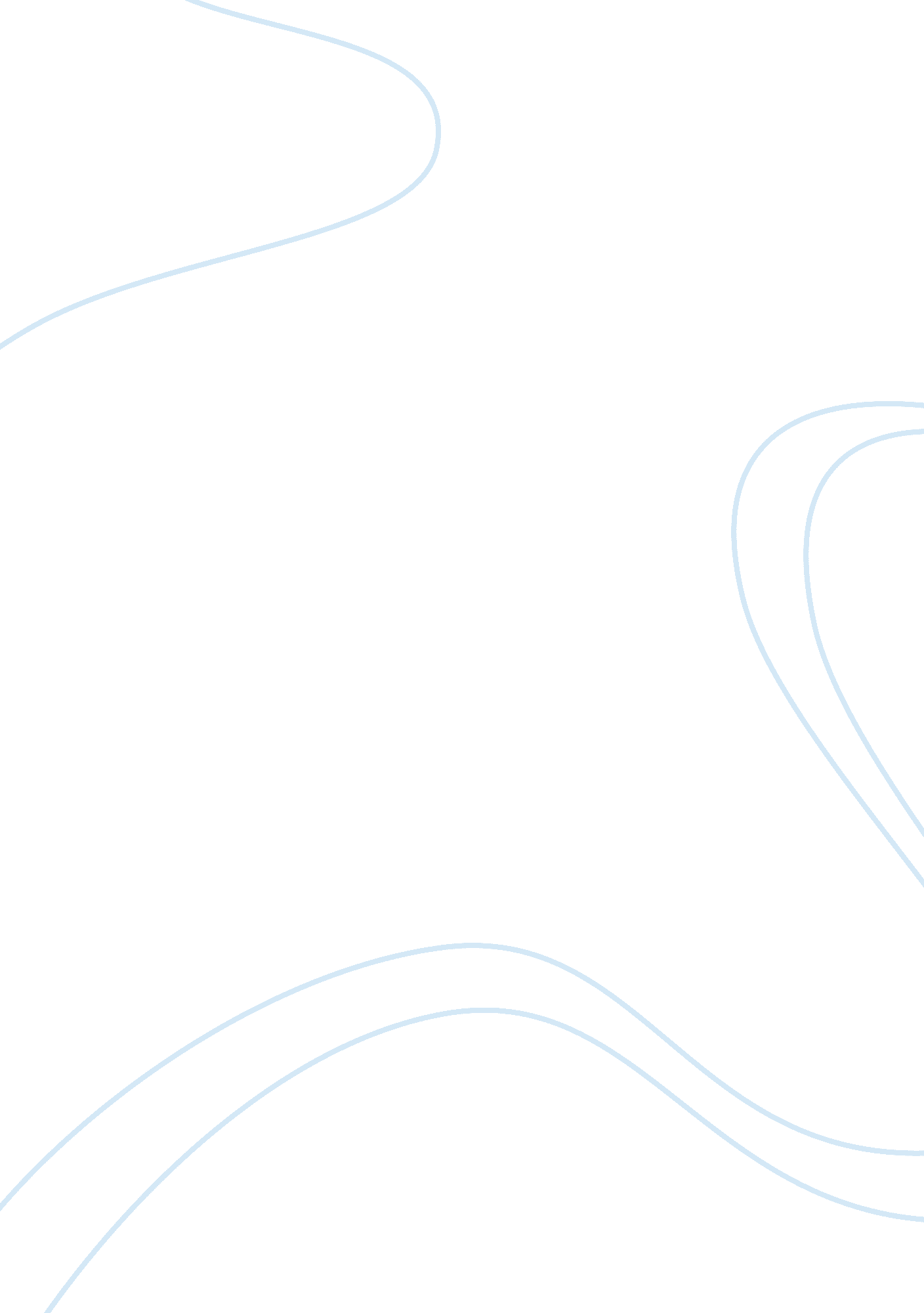 Asessment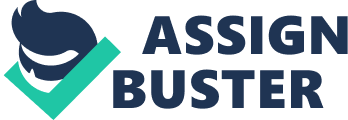 I will continue to use this priority direction as the example in this assessment 1 guide. Your assignment task is to: 1 . Select one priority direction from the list. For example: One of the six priority directions of the Nest action agenda is 'Improving the social and emotional wellbeing of young Australians' (pig 14). 2. Introduce the priority direction highlighting the significance for Australian children and youth You could: Discuss what Is social and emotional wellbeing and what are the benefits or outcomes of emotional and social wellbeing for children and youth. For example the early year's research provides evidence that Infant bonding and positive early life social experiences can strengthen healthy brain development providing the potential for greater educational achievement and the capacity to form successful relationships (National Scientific Council on the Developing Child 2004, Children's Emotional Development Is Built into the Architecture of Their Brains: Working Paper No. 2. Http://www. Developmentally. Net). 3. Identify the current status of child and youthhealthand wellbeing in Australia (birth to 24 years) in your selected priority direction and present the problem currently faced in Australia. Identify Australian statistics from various resources that indicate the outcomes related social and emotional wellbeing for Australian children. You may use RACY evidence such as Report Card: The wellbeing of young Australians along with other Australian sources e. G. AYAH to support your discussion. The RACY Report Card uses the average of all 'Loved and Safe' measures to provide a global indicator of social and emotional wellbeing. You can refer to this. You could also provide statistics related to various determinants and related outcomes for this priority area and issues how the factor is relevant e. G. Bullyingand the impact on youth mental health. 4. Discuss what determinants of health and wellbeing are contributing to these outcomes. Identify determinants from across various contexts influencing child and youth outcome I. E. Processes in the micro, mess, ex. Or macro systems. In this section you can discuss the factors that influence the statistics and health outcomes you have raised in your essay. For example identify various determinants of social and emotional wellbeing including both protective and risk factors. Discuss owe unemployment (ex.) might affectfamilyfunctioning (micro) such as positivecommunication. 5. Propose strategies supported by research and the literature that will help achieve one or more aspects of the Nest action agenda vision for Australia's children and in any context influencing child and youth outcomes I. . Processes in the micro, mess, ex. Or macro systems. Intimidates is a school health promotion program that helps schools support young people to achieve theirgoals, build relationships and cope with challenges (http:// wry. Intimidates. Due. AU/about-Intimidates/what-is-Intimidates). How can implementation be encouraged in your local school? Tips on the structure of your essay You have some freedom in this assessment task to select broad or focused issues impacting on child and youth health. This will impact on how to present your work. Plan your presentation carefully. Your presentation can follow the order of assignment tasks listed in the unit outline or you may reorder the information to improve the logical flow of your ideas and the essay. You can present your work as an essay however, you may use headings to respond to the various tasks. A good resource on effective writing and how to write an essay is: http://unlearning. IOW. Due. AU/main. HTML. See also a comparison between essay and a report style http://unlearning. IOW. Due. AU/report/l b. HTML Correct referencing following theHarvardstyle is required See the marking criteria in the unit outline for the areas your work will be assessed against. Each lecturer will arrange a webbing session for your group where you can ask question about the first assessment. These sessions will be recorded so that if you can't attend the set time you can listen to the questions and answers at a later time. 